Rugby	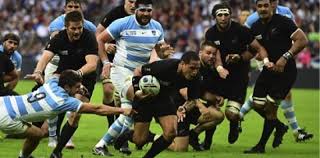 Cette année, c’est la Coupe du monde de Rugby. Le rugby, vous connaissez ? C’est un sport particulièrement apprécié en Angleterre, au Pays de Galles, en Ecosse, en Irlande, en Afrique du Sud, en Nouvelle-Zélande, en Australie et en France bien sûr. Depuis quelques années, l’Italie est devenue une grande nation du rugby. Elle participe avec la France, l’Angleterre, le Pays de Galles, l’Ecosse, et l’Irlande au Tournoi des Six nations. C’est une compétition annuelle de rugby. Toutes ces équipes rêvent du Grand Chelem. Le grand Chelem, C.H.E.L.E.M, ça veut dire gagner tous les matches de la compétition. Mais cette année, en plus du Tournoi des Six nations, il y a la Coupe du monde de rugby. C’est le seul moment où les équipes de l’hémisphère nord rencontrent les équipes de l’hémisphère sud dans une grande compétition. 1Les grandes équipes de l’hémisphère sud sont la Nouvelle-Zélande, l’Australie et l’Afrique du Sud. On peut aussi ajouter l’Argentine qui joue aussi très bien au rugby. 2En France, l’esprit du rugby est très apprécié. Comme le foot, c’est un sport d’équipe, mais les joueurs sont souvent plus costauds. 3On associe le rugby à trois valeurs fondamentales : le respect, l’esprit d’équipe et le courage. On peut aussi dire que les supporters du rugby se comportent assez bien avant, pendant et après les matches. Il y a très peu de problèmes de violence dans les tribunes.
Si vous ne connaissez pas ce sport, alors je vous invite à regarder la Coupe du monde et à soutenir votre équipe. 4QUESTIONS :Répondez brièvement aux questionsLe grand Chelem, qu’est-ce que c’est ?Dans quels pays pratique-t-on beaucoup ce sport ?Quelles sont les grandes équipes de l’hémisphère sud ?Quelles sont les valeurs fondamentales de ce sport ?Vrai ou Faux ? Justifiez vos réponses en copiant les mots où vous avez trouvé cette informationL’Italie participe au tournoi des six nations.L’Australie participe au tournoi des six nations.Les français aiment beaucoup le rugby.L’attitude des supporters pendant les matches n’est pas très bonne. Traduisez le vocabulaire suivant Apprécié (1)Devenue (Devenir) (1)Ajouter (2)Costauds (3)Valeurs (4)Trouvez le titre qui mieux se correspondre à chaque paragraphe. Il y a deux titres que vous ne devez pas utiliserLe foot et le rugby, deux sports qui vont souvent de pair.Deux compétitions très importantes : La Coupe du monde et le Tournoi des Six nationsLa conduite des spectateurs pendant le jeu.L’histoire de ce sport ; le rugby.Les espagnols sont très intéressés à ce sport. Dans l’hémisphère sud on joue aussi au rugby.